					Item 8AONB 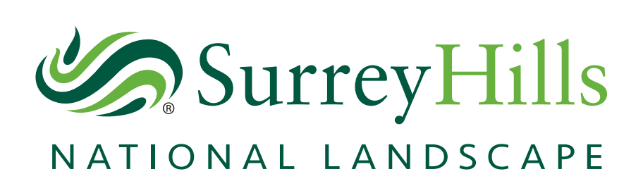 Surrey Hills Area of Outstanding Natural Beauty (AONB) Board8 March 2023Surrey Hills National Landscape Forward Plan 2023 - 2024Purpose of the report:  To present the 2023 – 24 work plan priorities for the Surrey Hills BoardRecommendations:It is recommended that:Members are asked to approve the work plan for 2023 - 24Introduction:Although the fundamental purpose of the Management Plan will be to encourage co-ordinated action by all organisations, agencies and individuals, the Surrey Hills AONB Board has established a Surrey Hills group of organisations (the Surrey Hills Family) to help support the delivery of the AONB Management Plan’s Vision: The Surrey Hills is recognised as a national asset in which its natural and cultural assets are managed in an attractive landscape mosaic of farmland, woodland, heaths, downs, and commons. It provides opportunities for sustainable business enterprise and for all to enjoy and appreciate its natural beauty for their health and well-being.This work plan priorities for 2023 – 24 priorities deliver the adopted Surrey Hills AONB Management Plan (2020 – 2025) pillars: Planning; Landscape Conservation and Enhancement; Access, Enjoyment and Understanding; Growing the Surrey Hills Economy; and Advocacy, Partnership and Coordination.  It identifies quarterly targets Q1 (April – June), Q2 (July September), Q3 (October – December).  Q4 (Jan – March), Next steps:Members’ advice on the work plan will help to inform the delivery of the AONB Management Plan priorities for 2023 - 24.-------------------------------------------------------------------------------------------------------Report contact: 	Rob Fairbanks, Surrey Hills AONB DirectorContact details: 	07772 365036	Rob.fairbanks@surreyhills.orgSources/background papers: The Surrey Hills AONB Management Plan (2020 – 2025) https://www.surreyhills.org/board/our-management-plan/Pillar 1. PLANNING.Pillar 1. PLANNING.Influence planning policy and decisions by advising on the preparation of Local Plans and developments affecting the Surrey HillsReview protocol with Guildford and Waverley BC to reduce the number of requests for advice for proposals that have a minimal impact  Dunsfold oil and gas proposal expected to be a high profileProvide pre-application advice on major schemes as requested.Provide pre-application advice on major schemes.An opportunity to generate income depending on capacity.Support Natural England in the process of the AONB Boundary ReviewSupport NE’s Steering Groups and Comms PlanTake opportunities to promote the benefits of being included in the National LandscapeFormulate the Board’s position on extension areas in response to consultationQ1Q1 - 2OngoingOngoingQ1 - 2Q1 – 3Q2Pillar 2. LANDSCAPE CONSERVATION AND ENHANCEMENTPillar 2. LANDSCAPE CONSERVATION AND ENHANCEMENTEnvironmental Land Management Schemes to ensure more, bigger and less fragmented areas for wildlife,Ensure the delivery of Farming in Protected Landscape (FIPL) projects, claims and payments.Develop and keep under review priorities with PanelDevelop bid to Defra to extend FiPLSeek to extend number of collaborative schemesContribute to the development of the Local Nature Recovery Strategy and Local Nature PartnershipEnsure that Surrey Hills priorities are reflected in the LNRS and that Surrey Hills activities support the LNRSHeathland Connections Nature Recovery Strategy in SW Surrey  Engage in strategy development.Support and grow farm cluster.Develop Heathland Connections website and promotional video on Surrey Hills web-platformBig Chalk restoring calcareous (chalk and limestone) landscapes in southern EnglandDeveloping strategic bid to NHLF, coordinating local partners and aligning with LNRSSupport the development and extension of Farm Clusters across the Surrey Hills,Develop terms of reference for farmer led Clusters for Greenscapes, Greensands and the North Downs GroupsConservation Volunteer programme	Promote Conservation Volunteer Handbook on websiteDeliver programme of work with volunteers Secure future funding for Society’s Projects and Volunteer Coordinator develop project pipelineReduce the impact of overhead power lines in the Surrey Hills develop a new scheme proposal for UK Power Networks	OngoingOngoingQ1OngoingOngoingQ1 - 2OngoingQ1 Q2 – 3Q2Q1OngoingQ1 - 3Q2Pillar 3. ACCESS ENJOYMENT AND UNDERSTANDINGPillar 3. ACCESS ENJOYMENT AND UNDERSTANDINGPromoting public understanding and enjoyment of the Surrey Hills National LandscapeDevelop and update surreyhills.org websiteEstablish unified Surrey Hills database and e-bulletin schedule amalgamating all family databases.Develop My Surrey Hills video campaign, linking to Extension consultation My Surrey Hills – be part of the journey.Develop and deliver project for Defra Access for All FundEnsure the delivery of projects, claims and payments.Develop bid to NHLF with Kent Downs AONB and the North Downs Way NT partnership.Promoting sustainable countryside access to the Surrey Hills and volunteering opportunities  Promoted Routes Working Group - increase the number of promoted waymarked trails.identifying hero trails and developing Conservation Volunteer roleMountain Bike Working Group – develop management  policy for unauthorised mountain bike trailsByways Working Group Management of Byways to reduce damage and enhance user experience.Developing campaign to report and prosecute damagePromote sustainable transport campaign with rail and bus operators	Inspire and engage new audiences through the Surrey Hills Arts programme.Develop NHLF bid for Wonder Dusk (formally Harvest) as a major community art celebration of nature and landscape at Box HillDevelop EoI for Habitat project to Arts Council EnglandSupport Surrey Hills as the regional Hub for National Significant project to Arts Council EnglandHeathland Artwork exhibition at RSPB Farnham HeathInspire and engage new audiences for health and wellbeing.Subject to funding, work with Surrey Heartland GSP pilot and develop proposal with Growing Health Together for Mental Health Improvement Fund and Into the WildPromote Dark SkiesDeliver a Surrey Hills programme of events celebrating Dark Skies in September, ending with Wonder Dusk at Box HillQ1Q1OngoingQ4Q1 – 2Q1 - 2Q1 - 2 Q1 - 2Q1 - 2Q1Q1 Q1 – 2Q2 Q1 - 2Q24. GROWING THE SURREY HILLS ECONOMY4. GROWING THE SURREY HILLS ECONOMYSupport the development of Surrey Hills Enterprises CIC to increase its membership and contribution to Surrey Hills purpose.Members provide the visitor experiences for the Surrey Hills featured on websiteGrow corporate membership and engagement to deliver environmental projects with the Surrey Hills Society Power of Place Conference for membersDeliver events program for the public and member businesses.	Pop up marketsSpring Festival at Tilford Rural Life MuseumArtisan Festival in May at Denbies Wine EstateWood Fair at Cranleigh in SeptemberDevelop relationships and influence policy to secure investment opportunities that support the Surrey Hills purpose.  Advise local authorities on Shared Prosperity Fund priorities and allocations.OngoingQ1Q1OngoingQ1Q1Q2Ongoing5. ADVOCACY , PARTNERSHIP AND COORDINATION5. ADVOCACY , PARTNERSHIP AND COORDINATIONEnsure sound governance, reporting and monitoring of the AONB Management Plan through quarterly meetings of the Surrey Hills AONB BoardQuarterly reporting to AONB BoardAnnual report to DEFRA and partnersRevised ConstitutionDevelop the Surrey Hills Trust Fund with the Community Foundation for SurreySeeking new Panel Chair and dedicated supportPromote the work of the Surrey Hills familyPartnership TourSurrey Hills SymposiumKeep under review the Management Plan and contribute to policy, strategy and evidence base.Respond to National Association, Defra and NE requests.Support Steering Group on National Landscapes brandingOngoingQ4Q4Q1 - 2Q2Q3OngoingQ1 - 2